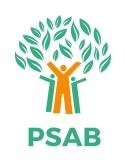 Portsmouth Safeguarding Adults BoardE-learning opportunities NHS Health Education England https://www.e-lfh.org.uk/programmes/safeguarding-adults/Introduction to Safeguarding Adults:  Level 1Level 1 is intended for all staff working within health and care organisations, including paid and voluntary staff.Learning outcomes:•Describe the importance of dignity and respect in individual-centred care•Define the term 'safeguarding' and understand the role you must play to recognise and report abuse•Define abuse and list the different types of abuse•Identify why some adults are vulnerable or more at risk from abusive behaviour•List the indicators of abuse•Explain who you need to speak to if you have a safeguarding concern•Meet the learning outcomes outlined in the UK Core Skills FrameworkSafeguarding Adults: Level 2Level 2 is intended for staff with professional and organisational responsibility for safeguarding adults, able to act on concerns and to work within an inter- or multi-agency context.Learning outcomes:•Explain how to support people to keep safe, minimise risk and keep service users at the heart of decision-making•Explain how to respond to safeguarding alerts/referrals•Describe the roles and responsibilities of different agencies involved in investigating allegations of abuse•Describe the importance of sharing information and preserving evidence•Explain what legislation is relevant to undertaking safeguarding activity•Identify the risk factors for radicalisation and who to contact regarding preventative actionCost: freePortsmouth City Councilhttps://www.portsmouth.gov.uk/intranet/hr/training-and-career-development/portsmouth-learning-gatewaySafeguarding AdultsThe aim of this course is to raise your awareness of abuse of vulnerable adults, how to recognise it and what to do if you suspect it is happening.Objectives - by the end of the course you will be able to:Explain the term safeguarding adultsList the main types of abuseExplain why an individual might be at risk of harm or abuse List the possible indicators of abuse Describe the nature and scope of harm and abuse of adults at risk Describe where to get further information and advice on safeguarding Explain what to do if abuse of an adult is suspectedCost: free for PCC staff and some partners (please contact learninganddevelopment@portsmouthcc.gov.uk for further information)Social Care Institute for Excellence (SCIE)https://www.scie.org.uk/e-learning/safeguarding-adultsCourse content:•What is safeguarding adults and how does it affect each and every one of us?•How do I recognise the types and indicators of abuse?•What can I do if I suspect that someone is being harmed?•What can I do to make it much less likely that a person might be harmed?•How do I ensure that safeguarding adults is managed correctly in the context of the Mental Capacity Act 2005?Learning outcomes:•Understand your professional responsibilities for safeguarding, and how to respond to safeguarding concerns•Know the steps for responding to disclosure•Be aware of current best practice and guidance•Understand the safeguarding duties and responsibilities in the Care Act•Be able to describe the challenges of balancing safety and choice and control.Cost: £29+VAT per person (10% discount for 10+ learners / 20% discount for 25+ learners)Prevent Training - Home Officehttps://www.elearning.prevent.homeoffice.gov.uk/This offers an introduction to the Prevent duty, and explains how it aims to safeguard vulnerable people from being radicalised to supporting terrorism or becoming terrorists themselves.This is introductory training. It will provide an important foundation on which to develop further knowledge around the risks of radicalisation and the role that you can play in supporting those at risk.This training addresses all forms of terrorism and non-violent extremism, including far right wing and Islamist extremism threatening the UK.Cost: freeModern Slavery - NHShttps://www.e-lfh.org.uk/programmes/modern-slavery/ This session will help frontline healthcare staff to identify victims of modern slavery and take appropriate action to address their health and safety needs.Learning objectives:Explain what modern slavery is, who is trafficked and the reasons why people are traffickedState where you might encounter a victim of modern slavery in a healthcare settingList the physical and behavioural signs that suggest a person may be a victim of modern slaveryDescribe the rights to healthcare for suspected victims of modern slaveryDescribe some of the healthcare problems that a victim of modern slavery may present withExplain what action should be taken if you suspect a child or young person is a victim of modern slaveryExplain what action should be taken if you suspect an adult is a victim of modern slaveryCost: freeDomestic Violence - AVA Against Violence and Abusehttp://elearning.avaproject.org.uk/index.php? Level 1:  Staff should be trained to respond to a disclosure of domestic violence and abuse sensitively and in a way that ensures people's safety. They should also be able to direct people to specialist services. This level of training is for: physiotherapists, speech therapists, dentists, youth workers, care assistants, receptionists, interpreters and non-specialist voluntary and community sector workers. Level 2:  Staff should be trained to ask about domestic violence and abuse in a way that makes it easier for people to disclose it. This involves an understanding of the epidemiology of domestic violence and abuse, how it affects people's lives and the role of professionals in intervening safely. Staff should also be able to respond with empathy and understanding, assess someone's immediate safety and offer referral to specialist services. Typically this level of training is for: nurses, accident and emergency doctors, adult social care staff, ambulance staff, children's centre staff, children and family social care staff, GPs, mental health professionals, midwives, health visitors, paediatricians, health and social care professionals in education (including school nurses), prison staff and alcohol and drug misuse workers. In some cases, it will also be relevant for youth workers. Cost: freeMental Capacity Act - NHShttps://www.e-lfh.org.uk/programmes/mental-capacity-act/ The Mental Capacity Act e-learning programme (MCA) is made up of 11 e-learning sessions, which cover the following titles:Mental Capacity Act as Part of Human RightsAssessing Mental CapacityMaking DecisionsBest InterestsRestraintDeprivation of LibertyRelationship between the Mental Capacity Act and the Mental Health ActMental Capacity Act and Young People aged 16 or 17Research involving People who Lack CapacityMental Capacity Act and Adult SafeguardingSettling Disputes and DisagreementsCost: free